 Муниципальное автономное учреждение дополнительного образованияЗАТО Северск«Детская школа искусств»Программапо учебному предметуПО.02.УП.01. ОСНОВЫ ХУДОЖЕСТВЕННОГО РЕМЕСЛАдополнительной общеразвивающей программыобласти декоративно - прикладного искусства                                                      « ТВОРЧЕСТВО»предметная областьПО.01. ХУДОЖЕСТВЕННО-ТВОРЧЕСКАЯ ПОДГОТОВКАСрок обучения 2 годаЗАТО Северск, 2020Составитель:Н.С. Кудоярова		преподаватель декоративно-прикладных дисциплинМАУДО ДШИРецензент:П.Г. Шатохина	преподавательдекоративно-прикладных дисциплинпервой квалификационнойкатегории	МАУДО ДШИСтруктура программы учебного предметаПояснительная запискаХарактеристика учебного предмета, его место и роль в образовательном процессе.Срок реализации учебного предмета.Объем учебного времени, предусмотренный учебным планом образовательного учреждения на реализацию учебного предмета.Форма проведения учебных аудиторных занятий.Цели и задачи учебного предмета.Структура программы учебного предмета.Методы обучения.Описание материально-технических условий реализации учебного предмета.Содержание учебного предметаСведения о затратах учебного времени.Учебно-тематический план.Годовые требования.Требования к уровню подготовки обучающихсяТребования к уровню подготовки на различных этапах обучения.IV. 	Формы и методы контроля, система оценокАттестация: цели, виды, форма, содержание.Критерии оценки.Методическое обеспечение учебного процесса           VI. Обоснование методов организации образовательного процесса     самостоятельной работы обучающегосяVII. 	Список литературы и средств обученияСписок литературы.Средства обучения.I. ПОЯСНИТЕЛЬНАЯ ЗАПИСКАХарактеристика учебного предмета, его место и роль в образовательном процессеПрограмма учебного предмета «Основы художественного ремесла» разработана на основе «Рекомендаций по организации образовательной и методической деятельности при реализации общеразвивающих программ в области искусств», направленных письмом Министерства культуры Российской Федерации от 21.11.2013 №191-01-39/06-ГИ.Основой декоративно-прикладного творчества служит природный мир. В связи с этим, стремление мастера всегда нацелено на видение его гармонии и отображение красоты художественными средствами. Фантазии и творческое воображение активно способствует развитию и расширению границ эстетических замыслов в сочетании нескольких видов декоративно-прикладного творчества.Главной задачей воспитания подрастающего поколения является развитие творческих способностей, самостоятельности, трудовых навыков. Особое значение в решении этой проблемы приобретает ознакомление детей с различными видами народного декоративно-прикладного искусства, приобщение обучающихся к основам рукоделия, среди которых вышивка занимает важное место.Ремесло, как и всякое рукоделие, во все времена славилась мастерами, настоящими художниками своего дела. «Силк риббон» - так называется тип вышивки, которую выполняют, использую вместо обычной пряжи ленточку из шелка, атласа или органзы и получая особенный объёмный эффект.С помощью множества техник и приёмов можно научиться вышивать лентами изысканные мотивы, украшать одежду, предметы интерьера, а также создавать объёмные картины. Вышивка лентами помогает ребенку развивать воображение, чувство формы и цвета, точность, аккуратность, трудолюбие, знакомит с традициями народного художественного творчества. Работа, выполненная своими руками, имеет большое значение в творческом развитии ребенка. Изделие, над которым он трудился, вкладывая в него выдумку, фантазию и любовь, особенно дорого ему.У вышивки лентами есть несколько особенностей. Во-первых, вышивка выполняется быстро, во-вторых, картины, оживающие под нашими руками, имеют не только плоскость, но и объём, поэтому изделие выглядит, как настоящее произведение искусства.Учитывая то, что дети почти всегда стремятся получить быстрый результат, вышивка лентами может дать им такую возможность и поможет ярче выразить творческую индивидуальность.Программа вводит ребенка в удивительный мир творчества, дает возможность поверить в себя, в свои способности, предусматривает развитие у обучающихся изобразительных, художественно-конструкторских способностей, нестандартного мышления.Срок реализации учебного предметаСрок освоения программы для детей, поступивших в образовательное учреждение в 1 класс в возрасте с 8 до 10 лет, составляет 2 года.Объём учебного времени, предусмотренный учебным планом образовательного учреждения на реализацию учебного предметаОбщая трудоёмкость учебного предмета «Основы художественного ремесла» составляет 182 час. Занятия подразделяются на аудиторные занятия и самостоятельную работу.Форма проведения учебных занятийЗанятия проводятся в мелкогрупповой форме, численность группы – от 4 до 10 человек. Для развития навыков творческой работы обучающихся, программой предусмотрены методы дифференциации и индивидуализации на различных этапах обучения.Недельную учебную нагрузку составляют 2 часа аудиторных занятий.Цель и задачи программыЦель: содействие развитию творческой личности, приобщение детей к народному творчеству посредством знакомства с разными видами декоративно-прикладного искусства.Задачи.Обучающие:-	раскрыть истоки народного творчества и роль декоративно-прикладного искусства в жизни общества;-	обучить воспитанников навыкам и приёмам традиционной художественной обработки материалов разных видов;-	сформировать простейшие умения и навыки в художественном конструировании.Развивающие:развивать художественно-творческие способности воспитанников;-	способствовать развитию мелкой моторики, произвольности, внимания и других психических функций посредством ручного труда.Воспитательные:-	сформировать позитивное эмоционально-окрашенное отношение к труду как личной и общественной ценности;-	способствовать эстетическому и трудовому воспитанию, формированию у детей вкуса, бытовой самостоятельности;-	содействовать воспитанию ответственности, инициативности, деловитости и предприимчивости.Задачи решаются в комплексе во время обучающих бесед, показа и практической самостоятельной работы по изготовлению изделия, наблюдений, упражнений.Обоснование структуры программыПрограмма	содержит	следующие	разделы, отражающие основные характеристики учебного процесса:-	сведения о затратах учебного времени;-	распределение учебного материала по годам обучения;-	описание дидактических единиц программы;-	требования к уровню подготовки обучающихся;-	формы и методы контроля, система оценок;-	методическое обеспечение учебного процесса.В соответствие с данными направлениями строится основной раздел программы «Содержание программы».Описание материально-технических условий реализации учебного предметаМатериально-техническая база образовательного учреждения соответствует санитарным и противопожарным нормам, нормам охраны труда. МАУДО ДШИ располагает материально-технической базой для реализации программы «Основы художественного ремесла», обеспечивает проведение всех видов творческой деятельности обучающихся. Минимально необходимый для реализации программы учебного предмета перечень учебных аудиторий и материально-технического обеспечения включает учебные аудитории для индивидуальных, мелкогрупповых и групповых занятий. II. СОДЕРЖАНИЕ УЧЕБНОГО ПРЕДМЕТАСведения о затратах учебного времениСодержание учебного предмета «Основы художественного ремесла» построено с учетом возрастных особенностей детей, а также с учетом особенностей развития их пространственного мышления; включает теоретическую и практическую части.Теоретическая часть предполагает знакомство обучающихся с техниками и способами работы с различными материалами, а практическая часть основана на применении теоретических знаний в учебном и творческом процессе.Содержание программы направлено на овладение обучающимися основных приёмов и техник вышивки шелковыми лентами, ознакомление с традиционными народными ремеслами, а также с другими видами декоративно-прикладного творчества.Учебно-тематический план1 год обученияУчебно-тематический план2 год обученияГодовые требования1 год обученияВводное занятие.Организация рабочего места, техника безопасности.Познакомить детей с курсом дополнительной образовательной программой:Что нового они узнают, чему научатся за два года, во время которых они будут посещать занятия по программе «Основы художественного ремесла». Знакомство с правилами поведения, безопасной работы, призванными охранять жизнь и здоровье участников образовательного процесса.Раздел 1. Подготовка к работеТема 1.1.Теория. Исторические сведения о возникновении ленты, родоначальнике вышивки атласными лентами. Знакомство с цветовым кругом, взаимодействие цветов.Раздел 2. МатериаловедениеТема 2.1.Теория. Знакомство обучающихся с материалами, инструментами и приспособлениями. Рассмотрение видов лент, игл, тканей. Правила перенесения рисунка вышивки. Закрепление ткани, канвы в пяльцах.Практика. Подбор материала в зависимости от выбранного изделия. Подготовка ткани и лент  к вышивке.Раздел 3. Стежки и техника вышивкиТема 3.1.Теория. Технология  выполнения  закрепления ленты  несколькими способами, простой узелок.Практика. Отработка на канве видов закрепления ленты ,а также простого узелка.Тема 3.2.Теория. Технология выполнения стебельчатого и тамбурного швов.Практика. Выполнение на канве двух видов швовТема 3.3.Теория Последовательность  выполнения ленточного стежка, возвратного стежка. Технология выполнения бантика.Практика. Работа по выполнению ленточного и возвратного стежков. Бантик на канве.Тема 3.4.Теория. Технология выполнения прямого стежка: простого, обвитого, объемного, перекрученного. Показ образцов вышивок с такими стежками.Практика. Выполнение всех видов прямого стежка и вышивка цветка из разученных стежков.Тема 3.5.Теория. Порядок выполнения петли вприкреп, полупетли вприкреп. Освоение техники «ленивая маргаритка».Практика. Выполнение на канве петель и полупетель вприкреп. Вышивка элементов из данных петель. Вышивка цветка .Тема 3.6.Теория. Технология вышивки в техниках  французский  и колониальный узелки.Практика. Отработка узелков на канве  и выполнение образцов вышивки с разученными стежками.Тема 3.7.Теория.  Техника «петельки по кругу». Показ образцов вышивки.Практика. Выполнение петелек и вышивка цветка в технике «петельки по кругу, вышивка миникартинки из таких цветов разными лентами.Тема 3.8.Теория. Техника  выполнения стежков «цепочка» и «козлик».Практика. Работа на канве «цепочка» и ряд стежков в технике «козлик».Раздел 4. Основные элементы вышивкиТема 4.1.Теория. Ознакомить обучающихся со строением различных цветов. Показ последовательности наложения лент с учетом строения цветка.Практика. Работа  «Цветок незабудки»Тема 4.2.Теория. Особенности вышивки цветка ромашки.Практика. Вышивка ромашек на канве.Тема 4.3Теория. Последовательность вышивки подснежника. Разбор оформления данной работы.Практика. Выполнение вышивки «Подснежник».Тема 4.4. Теория. Вышивка веточки сирени, особенности, сложности. Правильность расположения веточки на ткани.Практика. Вышивка картинки «Веточка сирени». Её оформление.Тема 4.5Теория. Последовательность вышивки  бутона розы.Практика. Выполнение на канве бутона на стебельке.Раздел 5.ПанноТема 5.1.Теория. Просмотр образцов вышивки лентами. Выбор композиции. Подготовка канвы или ткани  к вышивке. Правила перевода рисунка на ткань. Разбор стежков, входящих в выбранную композицию, последовательность выполнения работы.Практика. Выполнение  цветочной композиции в технике вышивка лентами.Итоговое занятие.Организация выставки работ обучающихся. Подведение итогов.                                                Годовые требования                                                         2 год обученияРаздел 1. Элементы вышивкиТема 1.1.Теория. Технология вышивки розочки. Особенности этого цветка. Подбор лент по цвету и ширине.Практика. Вышивка розочки на ткани. Оформление работы в рамку.Тема 1.2. Теория. Технология выполнения розы из закрученной ленты и из собранной ленты.Практика. Выполнение цветов по данной технологии .Тема 1.3.Теория. Технология  выполнения объемной  роза «Паутинка» и  пришивного бутона розы. Практика. Вышивка объемной розы «Паутинка» и бутона розы пришивной. Оформление работы в рамку.Раздел 2. ПанноТема 2.1.Практика. Вышивка панно «Полевые цветы»Тема 2.2.Практика. Вышивка панно « Бабочки»Тема 2.3.Практика. Вышивка панно «Сердечко»Раздел 3.Сувениры.Тема 3.1.Теория. Знакомство с техникой канзаши: история, особенности, правила выполнения, просмотр изделий. Обсуждение выполнения предстоящей работы.Практика. Нарезка лент. Изготовление лепестков елки. Сборка поделки. Декорирование изделия бусинами.Тема 3.2.Теория. Праздник рождества. Ассоциация цветка пуансеттии. Правила его вышивания. Подбор ткани для мешочка-сапожок.Практика. Выкройка из ткани мешочка. Вышивка цветка пуансеттии. Обработка краев мешочка косой бейкой и кружевами. Декорирование изделия.Тема 3.3.Теория. Разъяснение понятия «бутоньерка». В каких случаях жизни  она востребована.Практика. Выполнение цветочков «незабудка» из ленты и проволоки. Сбор цветов в букетик бутоньерки.Тема 3.4Теория. Праздник пасхи. Демонстрация сувениров на праздник. Технология декорирования пасхального яйца лентами.Практика. Изготовление сувенира «Пасхальное яйцо».Раздел 4. Вышивка на одежде.Тема 4.1.Теория. Показ образцов декорирования деталей одежды (воротничков, кармашков, кокеток) вышивкой лентами.Практика. Вышивка мелких букетиков, веточек с листочками на выбранной детали одежды. Раздел 5. Обработка изделий.Тема 5.1.Теория. Особенности ухода за вышивкой лентами. Стирка, сухая чистка, глажка изделий, вышитых лентами.Итоговое занятие.Организация выставки обучающихся. Подведение итогов.III. ТРЕБОВАНИЯ К УРОВНЮ ПОДГОТОВКИ ОБУЧАЮЩИХСЯРаздел содержит перечень знаний, умений и навыков, приобретение которых обеспечивает программа «Работа в материале».Знание	правила безопасности и личной гигиены при работе с различными материалами и оборудованием;	истории развития вышивки и современные направления развития вышивки лентами в прикладном творчестве;	сведения о материалах и инструментах, приспособлениях для выполнения работ;	основных законов цветоведения и колористики;	строение цветов, их разновидности и использование в букетах;	основ материаловедения, классификацию лент по материалу, из которого они изготовлены;	разновидности швов в вышивке, технологию их выполненияУмение	правильно использовать в работе  инструменты и приспособления; 	подготовить ткань, ленты и другой материал к работе; 	подбирать ленты по фактуре;	гармонично сочетать цвета при создании композиции;	вышивать цветы, создавать из них букеты, оформлять работы;	изготавливать поделки с использованием элементов вышивки лентами; 	украшать вышивкой лентами  предметы своего гардероба;	организовывать и содержать в порядке своё рабочее место.Получить дальнейшее развитие личностных качеств:	усидчивость, терпение, аккуратность, настойчивость в достижении цели, желание добиваться хорошего результата;	умение работать в коллективе;	уважительное отношение к народному искусству;	отзывчивость, взаимопомощь;	умение воспринимать критику;	способность к оценке своих изделий и видению перспектив своего развития;	интерес к творческому познанию;   IV. ФОРМЫ И МЕТОДЫ КОНТРОЛЯ. КРИТЕРИИ ОЦЕНОКАттестация: цели, виды, форма, содержание.Контроль знаний, умений, навыков учащихся обеспечивает оперативное управление учебным процессом и выполняет обучающую, проверочную, воспитательную и корректирующую функции. Программа предусматривает текущий контроль и  промежуточную аттестацию. Промежуточный контроль успеваемости обучающихся проводится в счет аудиторного времени, предусмотренного на учебный предмет, проходит в виде творческого просмотра работ обучающихся  по окончании каждого раздела годового учебно-тематического плана , последующих выставок. Подведение итогов работы является необходимым элементом в работе творческого коллектива. Наиболее подходящей формой оценки является совместный просмотр выполненных образцов и изделий, их коллективное обсуждение, выявление лучших работ. Такая форма работы позволяет обучающимся  критически оценивать не только чужие работы, но и свои.Критерии оценкиПо результатам текущей, промежуточной и итоговой аттестации выставляются отметки: «отлично», «хорошо», «удовлетворительно».• 	5 (отлично) – ставится, если обучающийся занимается с полной самоотдачей, выполнил необходимые творческие работы в полном объеме с соблюдением необходимой последовательности, грамотно применил полученные знания.• 	4 (хорошо) – ставится при чётком понимании основ предложенного материала, видимом прогрессе в достижении поставленных задач, но пока не реализованных в полной мере.• 	3 (удовлетворительно) – ставится, если обучающийся пропускает занятия, не выполняет домашнюю работу. В результате чего видны значительные недочёты и неточности при создании творческих работ.V. МЕТОДИЧЕСКОЕ ОБЕСПЕЧЕНИЕ УЧЕБНОГО ПРОЦЕССАРеализация программы предполагает создание ситуации успеха для каждого обучающегося через формирование способности интегрировать ранее полученные знания, опыт; через усвоение общезначимых ценностей и норм; владение навыками самообразования; через умение сформировать личную позицию творца.Преподаватель ориентирует обучающегося на высокое качество, помогает определиться с выбором своего увлечения, приобрести первоначальные навыки в мастерстве и открывает для него мир в творчество.Для развития навыков творческой, грамотной работы обучающихся программой предусмотрены методы дифференциации и индивидуализации при определении учебной задачи, что позволяет преподавателю  полнее учитывать индивидуальные возможности и личностные особенности ребенка, достигать более высоких результатов в обучении и развитии творческих способностей обучающихся.Применяются следующие средства дифференциации:	разработка заданий различной трудности и объема;	дифференцированный подход к обучающимся при выполнении аудиторных заданий;	вариативность темпа освоения учебного материала.Основной задачей дифференциации и индивидуализации при объяснении материала  является актуализация полученных ранее знаний обучающимися. Важно вспомнить именно то, что будет необходимо при объяснении нового материала. Часто на этапе освоения нового материала обучающимся предлагается воспользоваться ранее полученной информацией, и при этом обучающиеся получают разную меру помощи, которую может оказать преподаватель посредством инструктажа-показа. Основное время на уроке отводится практической творческой деятельности, поэтому создание творческой атмосферы способствует её продуктивности.    VI. ОБОСНОВАНИЕ МЕТОДОВ ОРГАНИЗАЦИИ ОБРАЗОВАТЕЛЬНОГО ПРОЦЕССА САМОСТОЯТЕЛЬНОЙ РАБОТЫ ОБУЧАЮЩЕГОСЯПланирование внеаудиторной деятельности связано с методическими мероприятиями предусмотренными планами творческой и культурно-просветительской деятельности МАУДО ДШИ, а также с творческими замыслами преподавателя (участие в выставках, конкурсах и др.). Внеаудиторная самостоятельна работа обучающихся  осуществляется в соответствии  с  дополнительной общеобразовательной программой в области  декоративно-прикладного искусства «Основы художественного ремесла».             Объем самостоятельной работы определяется с учетом минимальных затрат на подготовку домашнего задания, параллельного освоения детьми программы начального и основного общего образования, с опорой на сложившиеся в МАУДО ДШИ педагогические традиции и методическую целесообразность, а также индивидуальные способности обучающегося.Периодичность занятий – раз в неделю в дни, когда занятий по программе нет; объём самостоятельных занятий в неделю – от 20 до 40 минут.На первых этапах обучения важную роль играет сотрудничество с родителями (законными представителями) обучающихся. Серьёзное, заинтересованное отношение родителей (законных представителей) к обучению ребёнка благотворно сказывается на конечном результате обучения. Тесное взаимодействие преподавателя и родителей (законных представителей) устанавливается через организацию родительских собраний, индивидуальных бесед, проведение открытых уроков, классных концертов и других мероприятий. В результате такого сотрудничества родители (законные представители) становятся активными помощниками для своего ребёнка, включаются в организацию и грамотное планирование самостоятельных (домашних) занятий, способствуют достижению наиболее успешных результатов.VII. СПИСОК ЛИТЕРАТУРЫ И СРЕДСТВ ОБУЧЕНИЯСписок литературы1.	Бабанский Ю.А. Учет возрастных и индивидуальных особенностей в учебно - воспитательном процессе [Текст] / Народное образование СССР/ Ю.А. Бабанский.- М.: Владос, 1982. - №7, с. 106-111.2.	Юкико Огура Шелковые ленты [Текст]/Юкико Огура – «Контент», 2015 г., с. 6-43.3. 	Афанасова В.В. вышивка лентами [Текст]/Афанасова В.В. – М, Ниола 21-й век, 2005г., с. 50-63.4. 	Зайцева А.А. Вышивка лентами [Текст]/Зайцева А.А. –М; Эксмо, 2015г., с. 10-15.Средства обученияДля успешного результата в освоении программы «Основы художественного ремесла» имеются  следующие материалы:•	наглядные методические пособия по темам;•	технологические карты, традиционные рисунки;•	фонд лучших работ обучающихся по разделам и темам;•	видеоматериалы о видах декоративно-прикладного искусства;•	презентации по тематике разделов.ОДОБРЕНО Методическим советомМуниципального автономного учреждения дополнительного образования ЗАТО Северск«Детская школа искусств»протокол № 04от .20.04.2020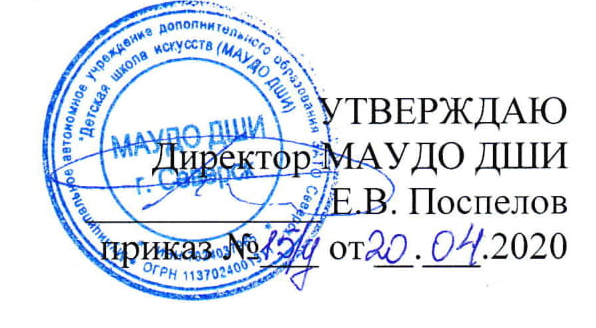 Учебная аудиторияПлощадь(м2)ОснащениеКорпус № 2Корпус № 2Корпус № 2№ 10761,0- доска;            - компьютер;- принтер;- столы письменные;- стулья;- стеллаж с раздаточным материалом;-  учебная, и учебно-методическая литература.Вид  учебной  работы,  учебной нагрузкиРаспределение по годам обученияРаспределение по годам обученияВид  учебной  работы,  учебной нагрузки12Количество недель3535Недельная нагрузка в часах22Максимальная учебная нагрузка(на весь период обучения, в часах)9191Количество  часов на  аудиторные занятия7070Количество часов на самостоятельную работу2121№Наименование темыЧасыЧасыЧасы№Наименование темывсеготеорияпрактика1Организация рабочего места, техника безопасности.11Раздел 1. Подготовка к работеРаздел 1. Подготовка к работеРаздел 1. Подготовка к работеРаздел 1. Подготовка к работеРаздел 1. Подготовка к работе2Тема 1.1. История вышивки атласными лентами. Гармония цвета. Влияние цвета на человека. Виды лент. Оборудование и приспособления.11Раздел 2. МатериаловедениеРаздел 2. МатериаловедениеРаздел 2. МатериаловедениеРаздел 2. МатериаловедениеРаздел 2. Материаловедение3Тема 2.1. Подготовка ткани211Раздел 3. Стежки и техника вышивкиРаздел 3. Стежки и техника вышивкиРаздел 3. Стежки и техника вышивкиРаздел 3. Стежки и техника вышивкиРаздел 3. Стежки и техника вышивки4Тема 3.1. Виды закрепок. Простой узел.2115Тема 3.2.  Стебельчатый и тамбурный шов.4136Тема 3.3. Ленточный стежок, бантик, возвратный стежок4137Тема 3.4. Прямой стежок: простой, обвитый, объемный, перекрученный,4138Тема3.5. Петля вприкреп, полупетля  вприкреп, техника «ленивая маргаритка»4139Тема3.6. Французский узелок, колониальный узелок41310Тема 3.7. Техника «петельки по кругу»41311Тема 3.8. Стежок «цепочка», «козлик»413Раздел 4. Основные элементы вышивкиРаздел 4. Основные элементы вышивкиРаздел 4. Основные элементы вышивкиРаздел 4. Основные элементы вышивкиРаздел 4. Основные элементы вышивки12Тема 4.1. Строение цветов, цветок незабудка61513Тема 4.2. Ромашка61514Тема 4.3. Подснежник61515Тема 4.4. Сирень61516Тема 4.5. Бутон на стебельке615Раздел 5. ПанноРаздел 5. ПанноРаздел 5. ПанноРаздел 5. ПанноРаздел 5. Панно17Тема 5.1. Цветочная композиция66Итого:Итого:70№Наименование темыЧасыЧасыЧасыЧасы№Наименование темывсеговсеготеорияпрактикаРаздел 1. Элементы вышивкиРаздел 1. Элементы вышивкиРаздел 1. Элементы вышивкиРаздел 1. Элементы вышивкиРаздел 1. Элементы вышивкиРаздел 1. Элементы вышивки1Тема 1.1. РозочкаТема 1.1. Розочка6152Тема 1.2. Роза «змейка» из закрученной ленты. Роза из узелка и собранной ленты.Тема 1.2. Роза «змейка» из закрученной ленты. Роза из узелка и собранной ленты.6153Тема 1.3. Объемная роза «Паутинка», бутон розы пришивной.Тема 1.3. Объемная роза «Паутинка», бутон розы пришивной.415Раздел 2. ПанноРаздел 2. ПанноРаздел 2. ПанноРаздел 2. ПанноРаздел 2. ПанноРаздел 2. Панно4Тема 2.1. Миниатюра «Полевые цветы»Тема 2.1. Миниатюра «Полевые цветы»665Тема 2.2. Миниатюра «Бабочки»Тема 2.2. Миниатюра «Бабочки»446Тема 2.3. Миниатюра «Сердечко»Тема 2.3. Миниатюра «Сердечко»66Раздел 3.СувенирыРаздел 3.СувенирыРаздел 3.СувенирыРаздел 3.СувенирыРаздел 3.СувенирыРаздел 3.Сувениры7Тема 3.1. Елка из атласных лент в технике канзашиТема 3.1. Елка из атласных лент в технике канзаши6158Тема 3.2. Подарочный мешочек-сапожок с вышитой  пуансеттиейТема 3.2. Подарочный мешочек-сапожок с вышитой  пуансеттией8179Тема 3.3. Бутоньерка  из лент «Незабудка»Тема 3.3. Бутоньерка  из лент «Незабудка»81710Тема 3.4. Пасхальное яйцо из лентТема 3.4. Пасхальное яйцо из лент615Раздел 4. Вышивка на одеждеРаздел 4. Вышивка на одеждеРаздел 4. Вышивка на одеждеРаздел 4. Вышивка на одеждеРаздел 4. Вышивка на одеждеРаздел 4. Вышивка на одежде11Тема 4.1. Мелкие цветочкиТема 4.1. Мелкие цветочки61512Тема 4.2. Роза из тесьмы вьюнокТема 4.2. Роза из тесьмы вьюнок211Раздел 5. Обработка изделийРаздел 5. Обработка изделийРаздел 5. Обработка изделийРаздел 5. Обработка изделийРаздел 5. Обработка изделийРаздел 5. Обработка изделий13Тема 5.1.Тема 5.1.1Итоговое занятиеИтоговое занятиеИтоговое занятие1Итого: Итого: Итого: 70